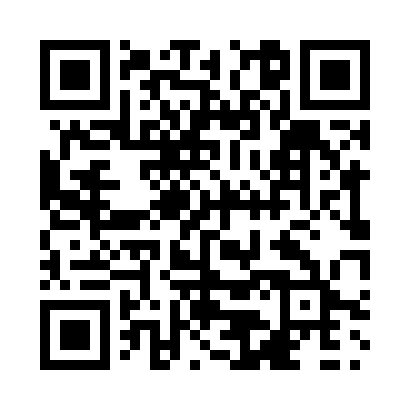 Prayer times for Heppell, Quebec, CanadaMon 1 Jul 2024 - Wed 31 Jul 2024High Latitude Method: Angle Based RulePrayer Calculation Method: Islamic Society of North AmericaAsar Calculation Method: HanafiPrayer times provided by https://www.salahtimes.comDateDayFajrSunriseDhuhrAsrMaghribIsha1Mon2:334:3312:336:028:3310:332Tue2:334:3312:336:028:3310:333Wed2:344:3412:336:028:3310:334Thu2:344:3512:346:028:3210:335Fri2:344:3512:346:018:3210:336Sat2:354:3612:346:018:3110:327Sun2:354:3712:346:018:3110:328Mon2:364:3812:346:018:3010:329Tue2:364:3912:346:018:3010:3210Wed2:374:4012:346:008:2910:3211Thu2:374:4112:356:008:2810:3112Fri2:384:4112:356:008:2810:3113Sat2:394:4212:355:598:2710:3114Sun2:394:4312:355:598:2610:3015Mon2:404:4512:355:588:2510:3016Tue2:404:4612:355:588:2410:2917Wed2:424:4712:355:588:2310:2718Thu2:444:4812:355:578:2210:2519Fri2:464:4912:355:578:2110:2320Sat2:494:5012:355:568:2010:2121Sun2:514:5112:355:558:1910:1922Mon2:534:5212:355:558:1810:1723Tue2:554:5412:355:548:1710:1524Wed2:574:5512:365:538:1610:1325Thu2:594:5612:365:538:1410:1126Fri3:014:5712:365:528:1310:0927Sat3:034:5912:355:518:1210:0728Sun3:055:0012:355:508:1110:0429Mon3:075:0112:355:508:0910:0230Tue3:105:0212:355:498:0810:0031Wed3:125:0412:355:488:069:58